11e Tournoi de golf annuel
Club de golf Château Cartier et SPA Kōena
1170, chemin d’Aylmer, Gatineau
 mercredi 14 juin 2023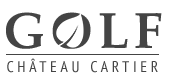 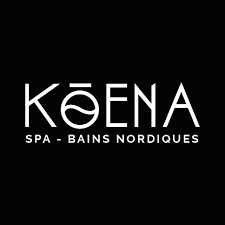 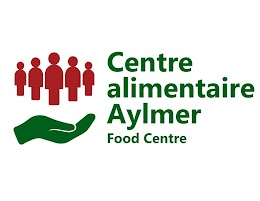 Au grand plaisir de plusieurs, le souper-banquet est de retour cette année!  Après la partie de golf ou séance de détente au SPA, un souper trois services (steak-frites, option végétarienne disponible)) sera servi. Venez partager cette journée de détente en compagnie de votre conjoint (e), ami (e) ou voisin (e) et contribuez du même coup à la mission du Centre alimentaire.  Le tirage des prix de présence se fera par la découverte de billets gagnants dans les boîtes à goûter. Un tirage 50/50, où la moitié de la somme d’argent recueillie ira au gagnant et l’autre moitié au Centre, se fera pendant la soirée de remise des prix. Si vous désirez faire un don additionnel, veuillez l’ajouter à votre coût de participation et un reçu pour fins d’impôt vous sera émis. Prenez note que l’adresse complète du donateur est nécessaire pour l’émission de reçu d’impôt.Golf 	  =  150 $ (comprend voiturette, goûter, souper banquet et participation aux tirages – reçu d’impôt 42 $)
SPA Kōena =  150 $ (comprend goûter, souper banquet et participation aux tirages – reçu d’impôt 35 $)* Veuillez indiquer toutes allergies ou intolérances alimentaires et le nom de la personne touchée dans la case ci-dessous.
L’inscription et le paiement peuvent se faire en ligne à http://centre-alimentaire-aylmer.s1.yapla.com avant le 8 juin 2023. Prenez note que Yapla ajoute automatiquement des frais au coût de l’inscription. Vous pouvez éviter ces frais en modifiant le montant ajouté.Pour les inscriptions autres que par le lien ci-dessus, acheminer le formulaire d’inscription et le virement Interac à caafinances@gmail.com. Argent ou chèque doivent parvenir au Centre avant le 8 juin 2023.Pour plus d’information, communiquez avec Lise au 819-684-0163 ou à golf.centrealimentaireaylmer@gmail.com.ALLERGIES/INTOLÉRANCES : INSCRIPTION   -   GOLF  - 150 $INSCRIPTION   -   GOLF  - 150 $Don
additionnel$CapitaineTél.AdresseCourrielCourrielCourrielNomTél.AdresseCourrielCourrielCourrielNomTél.AdresseCourrielCourrielCourrielNomTél.AdresseCourrielCourrielCourrielTOTAL QUATUORTOTAL QUATUORINSCRIPTION   -   SPA  - 150 $INSCRIPTION   -   SPA  - 150 $Don
additionnel$NomTél.AdresseCourrielCourrielCourrielNomTél.AdresseCourrielCourrielCourrielNomTél.AdresseCourrielCourrielCourrielNomTél.AdresseCourrielCourrielCourrielTOTAL TOTAL 